朱校長授旗田徑隊參加100年全國中等學校田徑錦標賽照片（100.10.04.）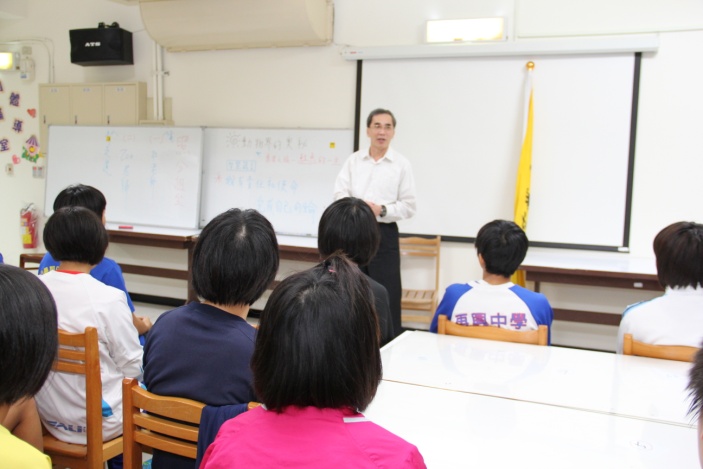 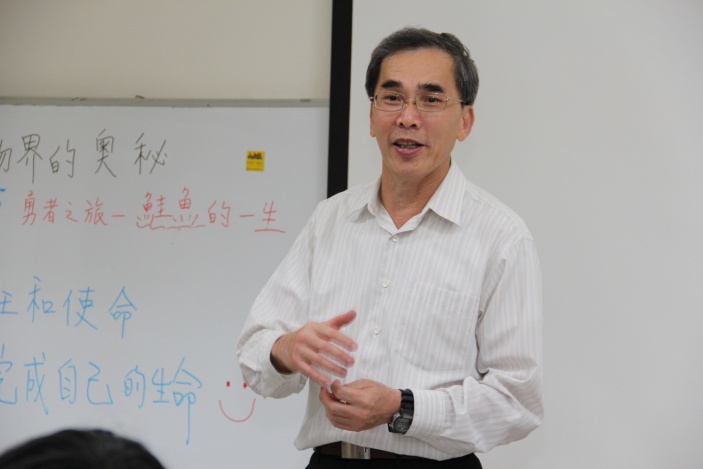 說明：說明：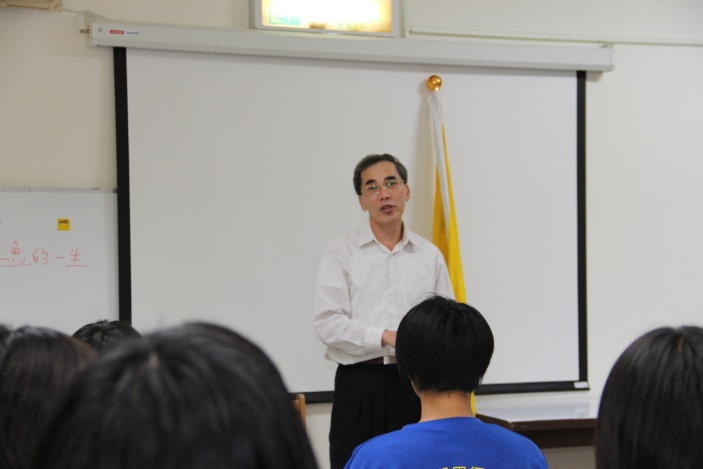 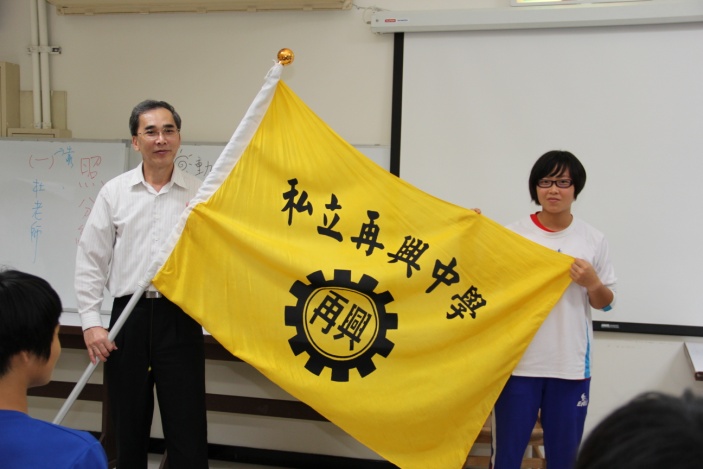 說明：說明：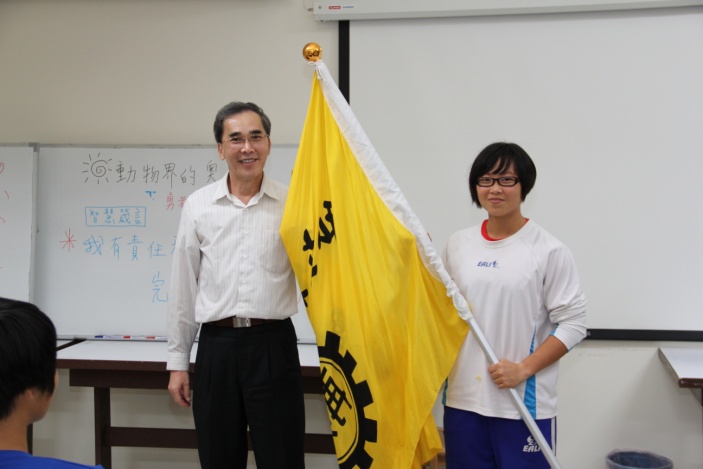 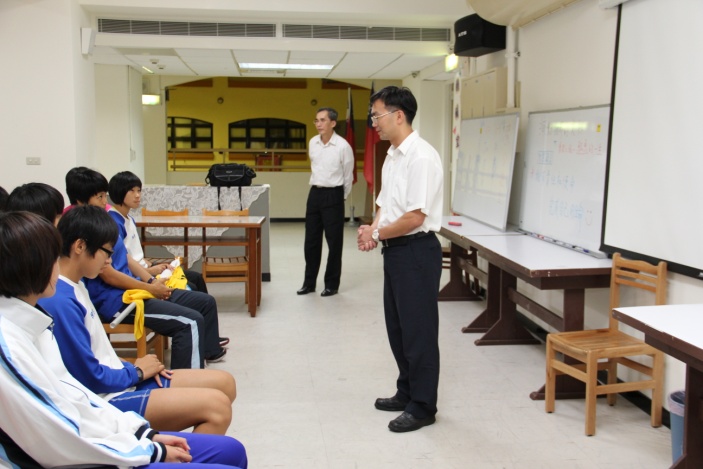 說明：說明：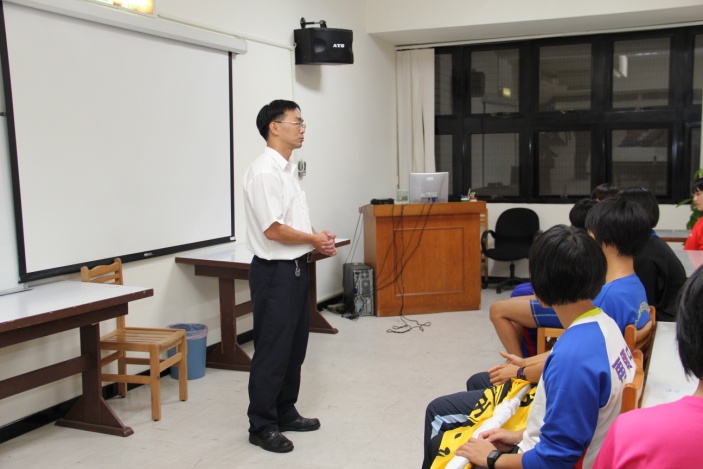 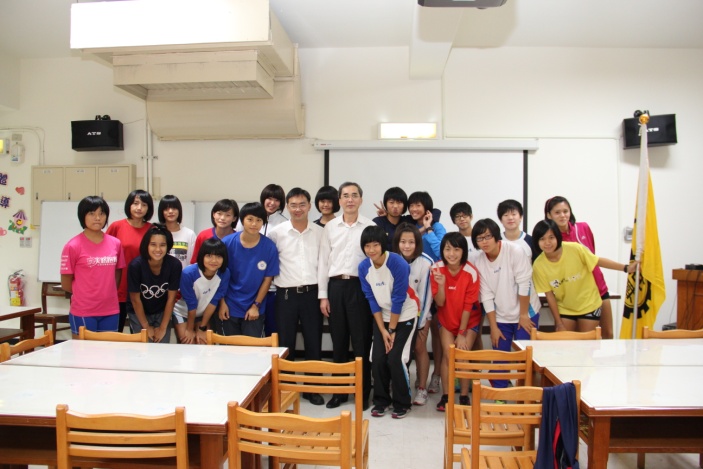 說明：說明：